xxxOd:	xxxOdesláno:	středa 13. října 2021 14:31Komu:	xxxKopie:	xxxPředmět:	RE: Objednávka č. 3610003363Přílohy:	3610003363 MKsigned.pdfKategorie:	Potvrzená OBJDobrý den, paní xxx,V příloze zasílám podepsanou objednávku za naší stranu. S pozdravem,xxxFrom: xxxSent: pátek 17. září 2021 8:45To: xxxCc: xxxSubject: Objednávka č. 3610003363 Dobrý den,přílohou Vám zasíláme výše uvedenou objednávku.Vzhledem k povinnosti uveřejňovat veškeré smlouvy v hodnotě nad 50 tis. Kč bez DPH v Registru smluv vyplývající ze zákona č. 340/2015 Sb., Vás žádámeo potvrzení objednávky, a to nejlépe zasláním skenu objednávky podepsané za Vaši stranu osobou k tomu oprávněnou tak, aby bylo prokazatelnéuzavření smluvního vztahu. Uveřejnění v souladu se zákonem zajistí objednatel - Národní agentura pro komunikační a informační technologie, s.p.S pozdravem a přáním příjemného dnexxx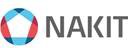 www.nakit.cz